styret@nkktv.no
te-ve.region@nkk.noProtokoll 11 – 08.09.2022Norsk Kennel KlubbOrg.nr.: 917567980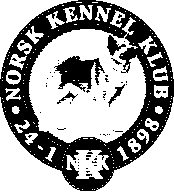      Region Telemark & Vestfold      Kontonr. 15061217646 
              VIPPS 552326Saknr.SakTil behandlingVedtak1Dato, Sted08.09.2022 
Tilstede: Anne Marit, Mona, Malin, Heidi, Siri og Anita 
Forfall: Rita  Ikke møtt: Geir Tore  2Protokoll nr.10 09.06.2022Gjennomgå 10/22
Godkjent
 3ØkonomiPå konto ,- 346.370,-8Hundens dagAktiviteter/program i Sandefjord og Skien Gjennomgått program for Sandefjord og Skien.
Heidi og Anita sender ut.-Kjøpe inn godteriposer til barn og hund.
-Mikrofon/høyttaler/pølsekoker testes ut. Mona
-2 telt i tilhengeren vår, Maren har en pølsekoker å låne ut.
-Kontakte redningshund miljø, de er ønsket begge steder. Malin stiller i Sandefjord.
-Hengeren må fraktes til Skien. Mona sjekker om hun skal til Skien ifm.utstilling.
-Sponsorgaver, hente på Felleskjøpet, Anita.
Trenger flere, fint om flere spør aktuelle stede
-Kontakte aviser for innlegg i forkant. 
-Henge opp Hundens dag plakat (ark) med program for info på kjøpesenter, hos veterinærer etc. Legge ut på facebook. 
Andre forslag fra møtet : 
-kontakte veterinær /dyrepasser om de vil ha stand tilby sjekk / kloklipp etc. 
-dyrefotograf  
-smaksprøver på for19Neste møteDato, StedAvtaler senere
